ا لـجـمـهـوريـة ا لـجـزائـريـة ا لـد يـمـقـراطـيـة ا لـشـعـبـيـةMINISTERE DE L’ENSEIGNEMENT SUPERIEUR ET DE UNIVERSITE MOULOUD MAMMERI TIZI OUZOUFACULTE DE MEDECINE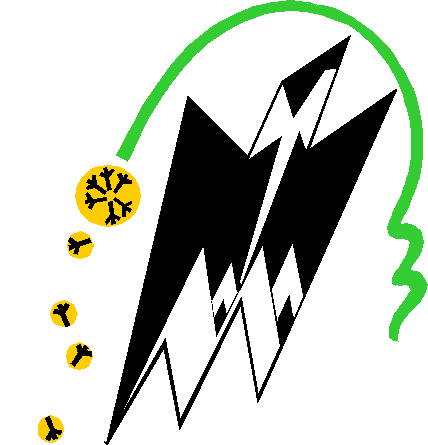 AVIS DE CONSULTATIONN° :10/ FM / UMMTO /2018  La Faculté de Médecine de l’Université « Mouloud MAMMERI » de Tizi-Ouzou lance une consultation portant «frais de nettoyage des espaces pédagogiques et des espaces administratifs au profit de la faculté de médecine de l’Université Mouloud MAMMERI de Tizi-Ouzou» dans le cadre du budget de fonctionnement de l’année 2019, chapitre 22-18, article 03. Le cahier des charges est structuré en deux(02) lots :Lot n°01: Site N°01   «  Frais de nettoyage des espaces pédagogiques et des espaces administratifs                                                                de la Faculté de Médecine HASNAOUA »Lot n°02: Site N°02  «  Frais de nettoyage des espaces pédagogiques et des espaces administratifs                                                                du Département de Médecine TAMDA » « Frais de nettoyage des espaces pédagogiques et des espaces administratifs au profit  de la faculté de médecine » La présente consultation fera l’objet d’un affichage public et d’une publication sur le site Web de l’Université « Mouloud MAMMERI » de Tizi-Ouzou : www.ummto.dz.                                                                                                                                                Les soumissionnaires intéressés par la présente consultation sont invités à retirer le cahier des charges auprès du   « Service des Moyens Généraux » de la Faculté de Médecine de l’université Mouloud  MAMMERI de Tizi-Ouzou, après paiement de la somme de 500.00DA auprès de l’agence comptable de l’Université  (rectorat 3eme étage).                                                                                                                                                  Les offres doivent être adressées  à : A Monsieur le Doyen de la Faculté de Médecine de l’Université Mouloud MAMMERI de Tizi-Ouzou et déposées au Service des Moyens Généraux de la Faculté sous pli fermé et unique, portant la mention « A N’OUVRIR QUE PAR LA COMMISSION D’OUVERTURE, ET DE CHOIX DES OFFRES », en plus de l’intitulé de la consultation. Le dossier doit comporter les pièces suivantes :                                                                                                                        Dossier de candidature                                                                       	A/-Déclaration de candidature dûment remplie, visée, datée et cachetée.Déclaration de probité dûment remplie, visée, datée et cachetée.Copier des statuts de l’entreprise.Copie conforme à l’original du registre de commerceCopie de l’identification fiscale Copier de convention avec le CET.Numéro et domiciliation du compte bancaire.Copie conforme a l’origine de l’extrait de rôle apuré ou avec échéancier et daté de moins d’un mois a la date de la soumission.Attestation de mise à jour délivrée par la  CNAS et  CASNOS.Extrait du casier judiciaire datant de moins de trois mois à la date de la soumission.Attestation de dépôt légal des comptes sociaux pour les sociétés commerciales dotées de personnalité morale de droit algérien.B/-Offre technique    -Reçu de paiement du retrait du cahier des charges-Déclaration a souscrire et Déclaration de probité dûment remplie, visée, datée et cachetée.-Cahier des charges renseigné, daté, coté et paraphé.      C/-     L’offre financière :                                                                                  Lettre de soumission dûment remplie, visée, datée et cachetée.Bordereaux des prix unitaires dûment remplis, datés, visés et cachetésDétail  quantitatifs et estimatifs dûment remplis, datés, visés et cachetés 	  Un délai de Dix (08) jours est accordé aux soumissionnaires pour préparer leurs offres à compter du :   06/12/2018 au 13/12/2018                                                                                                                                                  La date limite de dépôt des offres est fixée au 13décembre 2018 à 13h00. L’ouverture des plis aura lieu, en présence des soumissionnaires qui le désirent,  le même jour le 13 Décembre 2018 à 13h30 à la salle de réunion de la Faculté de Médecine.                                                                                                                                          La durée de validité des offres est égale à la durée de préparation des offres augmentée de trois (03) mois.